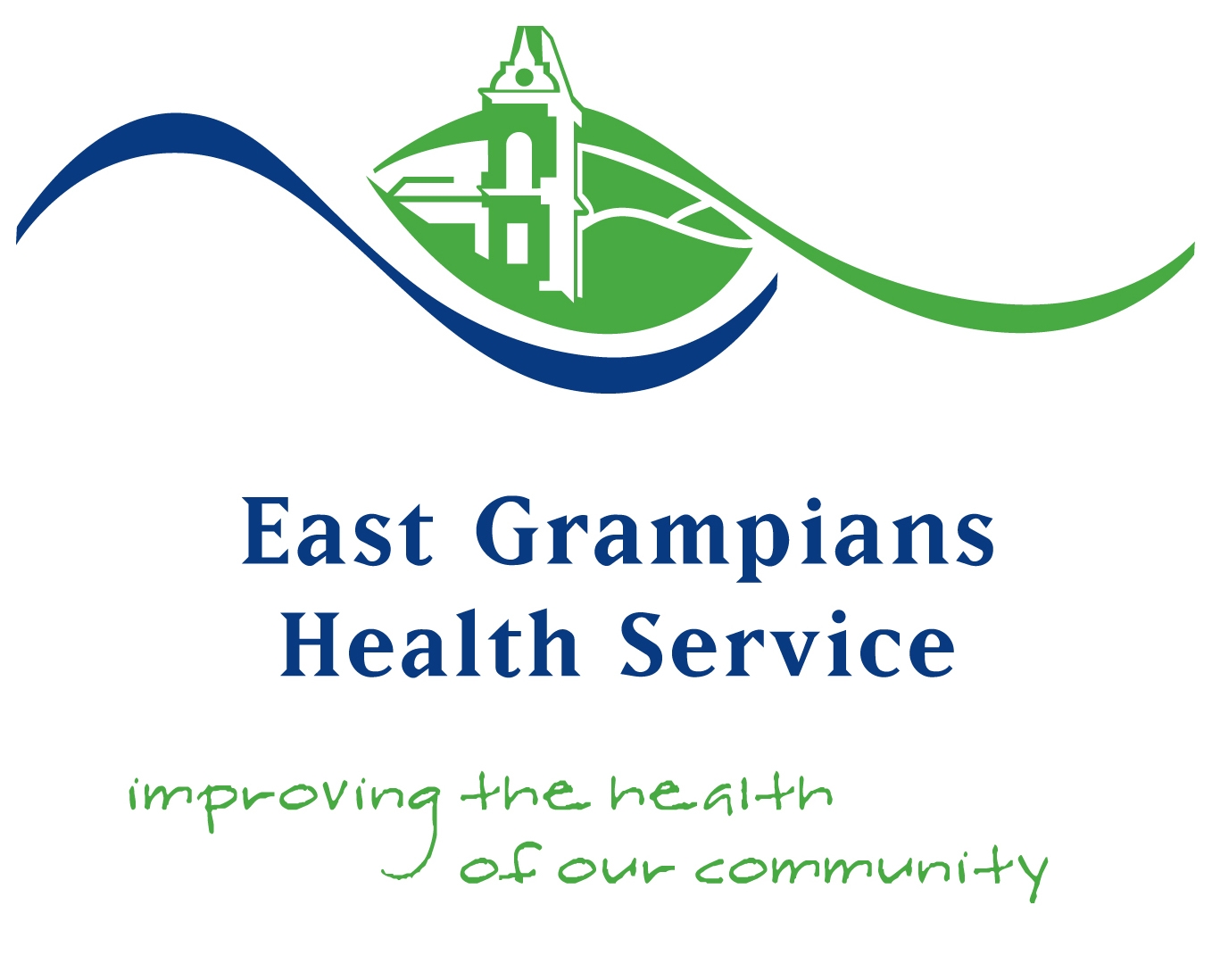 Student Clinical Placement Experience SurveyThis survey is about your experiences and perceptions of your clinical placement at East Grampians Health Service. By completing this survey you will assist us to improve our understanding of your overall experience and contribute towards the continued improvement of future placements for all students.Getting startedYour responses to this survey are confidential.   Your views are very important to us, so we appreciate it if you could provide an answer to each question.  The survey includes spaces for you to describe your experiences. If you have any questions please contact your clinical teacher.DemographicsOrientationExperiences as a learnerClinical educatorsAccess to patients (clients)Access to learning opportunities Learning contractHealth service – education provider relationshipCommunication issuesFeedbackResourcesOverall assessmentName (optional)Discipline (please tick)RNENMedDieteticsOTPhysioRadiologyCert IIIHIMDiscipline (please tick)Learner level (Bachelor, Diploma, Post-grad)Education provider (University, TAFE etc.)Department placement completedDuration of placementThe following questions concern the welcome you received at this organisation. This refers to the actual verbalised (and/or written) welcome that was delivered and the attitude of staff (at all levels of the organisation) towards you.The following questions concern the welcome you received at this organisation. This refers to the actual verbalised (and/or written) welcome that was delivered and the attitude of staff (at all levels of the organisation) towards you.The following questions concern the welcome you received at this organisation. This refers to the actual verbalised (and/or written) welcome that was delivered and the attitude of staff (at all levels of the organisation) towards you.The following questions concern the welcome you received at this organisation. This refers to the actual verbalised (and/or written) welcome that was delivered and the attitude of staff (at all levels of the organisation) towards you.The following questions concern the welcome you received at this organisation. This refers to the actual verbalised (and/or written) welcome that was delivered and the attitude of staff (at all levels of the organisation) towards you.The following questions concern the welcome you received at this organisation. This refers to the actual verbalised (and/or written) welcome that was delivered and the attitude of staff (at all levels of the organisation) towards you.QuestionsResponse choicesResponse choicesResponse choicesResponse choicesResponse choicesQuestionsVery satisfiedSatisfiedNeither satisfied nor dissatisfiedDissatisfiedVery dissatisfiedOverall, how satisfied were you with the welcome you received at this organisation?How satisfied were you with the attitude of staff towards you?How satisfied were you with the welcome provided by your clinical supervisor?QuestionsResponse choicesResponse choicesResponse choicesResponse choicesResponse choicesQuestionsVery satisfiedSatisfiedNeither satisfied nor dissatisfiedDissatisfiedVery dissatisfiedOverall, how satisfied were you with the orientation you received to this organisation?How satisfied were you with the time allocated for orientation?How satisfied were you with the information provided during orientation sessions?How satisfied were you with the information provided about your placement, prior to your commencement?StatementsResponse choicesResponse choicesResponse choicesResponse choicesResponse choicesStatementsStrongly agreeAgreeNeither agree nor disagreeDisagreeStrongly disagreeI felt valued as a learner at this organisation.I felt my arrival at this organisation was well planned.Overall, I was treated as part of the team.Overall, I was given the opportunity to learn.I felt respected for my contribution to the organisation.StatementsResponse choicesResponse choicesResponse choicesResponse choicesResponse choicesResponse choicesStatementsStrongly agreeAgreeNeither agree nor disagreeNeither agree nor disagreeDisagreeStrongly disagreeI felt safe at this organisation.If you did not feel safe at this organisation, why not?If you did not feel safe at this organisation, why not?If you did not feel safe at this organisation, why not?If you did not feel safe at this organisation, why not?If you did not feel safe at this organisation, why not?If you did not feel safe at this organisation, why not?If you did not feel safe at this organisation, why not?I had an overall sense of wellbeing while in this organisation.If you did not have a sense of wellbeing while in this organisation, why not?If you did not have a sense of wellbeing while in this organisation, why not?If you did not have a sense of wellbeing while in this organisation, why not?If you did not have a sense of wellbeing while in this organisation, why not?If you did not have a sense of wellbeing while in this organisation, why not?If you did not have a sense of wellbeing while in this organisation, why not?If you did not have a sense of wellbeing while in this organisation, why not?StatementsResponse choicesResponse choicesResponse choicesResponse choicesResponse choicesResponse choicesStatementsYesYesYesNoNoNoI personally experienced bullying or witnessed bullying of others in this organisationStatementsResponse choicesResponse choicesResponse choicesResponse choicesResponse choicesResponse choicesStatementsStrongly agreeAgreeNeither agree nor disagreeNeither agree nor disagreeDisagreeStrongly disagreeThe general atmosphere was tense.The general atmosphere was intimidating.I felt generally motivated.Overall, the staff behaved professionally towards me.The staff behaved appropriately towards me at all times.Overall, I felt well supported academically.Overall, I felt well supported professionally.Overall, I felt well supported socially.QuestionResponse choicesResponse choicesResponse choicesResponse choicesResponse choicesQuestionRegularlySometimesInfrequentlyRarelyNeverHow often were you included in any of the following types of interprofessional activity in the course of your placement?[Relevant inter-professional activity][Relevant inter-professional activity]QuestionResponse choicesResponse choicesResponse choicesResponse choicesResponse choicesQuestionVery satisfiedSatisfiedNeither satisfied nor dissatisfiedDissatisfiedVery dissatisfiedOverall, how satisfied were you with your access to clinical educators?StatementsResponse choicesResponse choicesResponse choicesResponse choicesResponse choicesStatementsStrongly agreeAgreeNeither agree nor disagreeDisagreeStrongly disagreeThere were enough suitably skilled/knowledgeable staff for the number of learners.Clinical educators were available to learners outside of the formally scheduled contact periods.I was comfortable with the clinical educators I had contact with.My clinical educator was approachable.My clinical educator was supportive.My clinical educator’s expectations throughout my placement were reasonable.Overall, I was adequately supervised.I was never left to undertake tasks beyond my skills or competence.QuestionResponse choicesResponse choicesResponse choicesResponse choicesResponse choicesQuestionVery satisfiedSatisfiedNeither satisfied nor dissatisfiedDissatisfiedVery dissatisfiedOverall, how satisfied were you with your access to patients (clients) while on this placement?StatementsResponse choicesResponse choicesResponse choicesResponse choicesResponse choicesStatementsStrongly agreeAgreeNeither agree nor disagreeDisagreeStrongly disagreeI had to compete with other learners for access to patients (clients) during this placement.Overall, I had sufficient time with patients (clients).Patients (clients) were generally receptive to interactions with learners.StatementsResponse choicesResponse choicesResponse choicesResponse choicesResponse choicesStatementsVery satisfiedSatisfiedNeither satisfied nor dissatisfiedDissatisfiedVery dissatisfiedOverall, how satisfied were you with your access to clinical learning opportunities and learning resources?Response choicesResponse choicesResponse choicesResponse choicesResponse choicesStrongly agreeAgreeNeither agree nor disagreeDisagreeStrongly disagreeThere were enough suitably skilled/knowledgeable staff for the number of learners.Clinical educators were accessible and available to me.I had sufficient access to patients/clients.I had sufficient access to other resources (such as IT, equipment, etc).QuestionsResponse choicesResponse choicesQuestionsYesNoDid you have explicit learning objectives as part of this clinical training activity?If “yes”, were the learning objectives beneficial to your overall learning experience?QuestionsResponse choicesResponse choicesResponse choicesResponse choicesResponse choicesResponse choicesResponse choicesQuestionsVery effectiveEffectiveEffectiveNeither effective nor ineffectiveIneffectiveIneffectiveVery ineffectiveOverall, how effective would you rate the relationship between the health service organisation and your education provider?  YesYesNoNoNoUnsureUnsureWas there any disparity between information obtained from the education provider and health service?Do you believe your educational organisation (e.g. university) provided sufficient information to the health service about you, prior to your placement commencing?QuestionsResponse choicesResponse choicesResponse choicesResponse choicesResponse choicesQuestionsVery effectiveEffectiveNeither effective nor ineffectiveIneffectiveVery ineffectiveOverall, how effective are the communication practices within [health service name] in terms of facilitating teaching and learning for clinical learners?In your view, which specific components of communication practices are working effectively?In your view, which specific components of communication practices are working effectively?In your view, which specific components of communication practices are working effectively?In your view, which specific components of communication practices are working effectively?In your view, which specific components of communication practices are working effectively?In your view, which specific components of communication practices are working effectively?In your view, which specific components of communication practices are not working effectively?In your view, which specific components of communication practices are not working effectively?In your view, which specific components of communication practices are not working effectively?In your view, which specific components of communication practices are not working effectively?In your view, which specific components of communication practices are not working effectively?In your view, which specific components of communication practices are not working effectively?The following questions address your experiences with giving and receiving feedback. It is emphasised that responses are sought on the process of feedback, rather than the specific content of feedback.The following questions address your experiences with giving and receiving feedback. It is emphasised that responses are sought on the process of feedback, rather than the specific content of feedback.The following questions address your experiences with giving and receiving feedback. It is emphasised that responses are sought on the process of feedback, rather than the specific content of feedback.The following questions address your experiences with giving and receiving feedback. It is emphasised that responses are sought on the process of feedback, rather than the specific content of feedback.The following questions address your experiences with giving and receiving feedback. It is emphasised that responses are sought on the process of feedback, rather than the specific content of feedback.The following questions address your experiences with giving and receiving feedback. It is emphasised that responses are sought on the process of feedback, rather than the specific content of feedback.QuestionsVery satisfiedSatisfiedNeither satisfied nor dissatisfiedDissatisfiedVery dissatisfiedOverall, how satisfied were you with the process by which clinical education staff provided feedback to you?Overall, how satisfied were you with the process by which you provided feedback to your clinical education staff?Are there any comments you wish to provide in relation to the giving and receiving of feedback during your clinical learning activities?Are there any comments you wish to provide in relation to the giving and receiving of feedback during your clinical learning activities?Are there any comments you wish to provide in relation to the giving and receiving of feedback during your clinical learning activities?Are there any comments you wish to provide in relation to the giving and receiving of feedback during your clinical learning activities?Are there any comments you wish to provide in relation to the giving and receiving of feedback during your clinical learning activities?Are there any comments you wish to provide in relation to the giving and receiving of feedback during your clinical learning activities?Statements Response choicesResponse choicesResponse choicesResponse choicesResponse choicesStatements Strongly agreeAgreeNeither agree nor disagreeDisagreeStrongly disagreeI received a sufficient amount of feedback.The timing of feedback was appropriate.Feedback was provided in appropriate settings.The feedback was constructive.QuestionsResponse choicesResponse choicesResponse choicesResponse choicesResponse choicesQuestionsVery satisfiedSatisfiedNeither satisfied nor dissatisfiedDissatisfiedVery dissatisfiedOverall, how satisfied are you with your access to the IT services of the organisation?Overall, how satisfied are you with the internet access provided by the organisation?If you answered “dissatisfied” or “very dissatisfied” for either or both the questions above, please briefly specify why you were dissatisfied.If you answered “dissatisfied” or “very dissatisfied” for either or both the questions above, please briefly specify why you were dissatisfied.If you answered “dissatisfied” or “very dissatisfied” for either or both the questions above, please briefly specify why you were dissatisfied.If you answered “dissatisfied” or “very dissatisfied” for either or both the questions above, please briefly specify why you were dissatisfied.If you answered “dissatisfied” or “very dissatisfied” for either or both the questions above, please briefly specify why you were dissatisfied.If you answered “dissatisfied” or “very dissatisfied” for either or both the questions above, please briefly specify why you were dissatisfied.QuestionsResponse choicesResponse choicesResponse choicesResponse choicesResponse choicesQuestionsVery satisfiedSatisfiedNeither satisfied nor dissatisfiedDissatisfiedVery dissatisfiedOverall, how satisfied were you with the availability of the learning resources provided by the organisation?Overall, how satisfied were you with the quality of the learning resources provided by the organisation?If you answered “dissatisfied” or “very dissatisfied” for either or both the questions above, please briefly specify why you were dissatisfied.If you answered “dissatisfied” or “very dissatisfied” for either or both the questions above, please briefly specify why you were dissatisfied.If you answered “dissatisfied” or “very dissatisfied” for either or both the questions above, please briefly specify why you were dissatisfied.If you answered “dissatisfied” or “very dissatisfied” for either or both the questions above, please briefly specify why you were dissatisfied.If you answered “dissatisfied” or “very dissatisfied” for either or both the questions above, please briefly specify why you were dissatisfied.If you answered “dissatisfied” or “very dissatisfied” for either or both the questions above, please briefly specify why you were dissatisfied.QuestionResponse choicesResponse choicesResponse choicesResponse choicesResponse choicesResponse choicesResponse choicesQuestionDefinitelyPossiblyPossiblyNot sureProbably notProbably notDefinitely notOther considerations aside, based on your experience during your placement in this organisation, would you consider employment here?QuestionsResponse choicesResponse choicesResponse choicesResponse choicesResponse choicesResponse choicesResponse choicesQuestionsYesYesNoNoNoUnsureUnsureAre there particular aspects of your clinical placement that have influenced your response?If “yes”, please specify.If “yes”, please specify.If “yes”, please specify.If “yes”, please specify.If “yes”, please specify.If “yes”, please specify.If “yes”, please specify.If “yes”, please specify.QuestionResponse choicesResponse choicesResponse choicesResponse choicesResponse choicesResponse choicesResponse choicesQuestionVery satisfiedSatisfiedSatisfiedNeither satisfied nor dissatisfiedDissatisfiedDissatisfiedVery dissatisfiedOverall, how satisfied were you with the clinical education or training experience?QuestionsResponse choicesResponse choicesResponse choicesResponse choicesResponse choicesResponse choicesResponse choicesQuestionsYesYesNoNoNoUnsureUnsureAre there any aspects of your clinical education or training experience that have not been adequately covered in this survey?If “yes”, please specify.If “yes”, please specify.If “yes”, please specify.If “yes”, please specify.If “yes”, please specify.If “yes”, please specify.If “yes”, please specify.If “yes”, please specify.